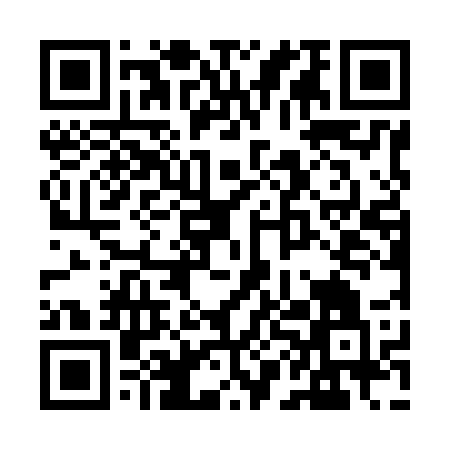 Ramadan times for Farafenni, GambiaMon 11 Mar 2024 - Wed 10 Apr 2024High Latitude Method: NonePrayer Calculation Method: Muslim World LeagueAsar Calculation Method: ShafiPrayer times provided by https://www.salahtimes.comDateDayFajrSuhurSunriseDhuhrAsrIftarMaghribIsha11Mon6:026:027:121:124:337:127:128:1912Tue6:016:017:121:124:327:137:138:1913Wed6:006:007:111:124:327:137:138:1914Thu6:006:007:101:114:327:137:138:1915Fri5:595:597:101:114:317:137:138:1916Sat5:585:587:091:114:317:137:138:2017Sun5:585:587:081:114:307:137:138:2018Mon5:575:577:081:104:307:137:138:2019Tue5:565:567:071:104:297:137:138:2020Wed5:565:567:061:104:297:137:138:2021Thu5:555:557:061:094:287:137:138:2022Fri5:545:547:051:094:287:137:138:2023Sat5:535:537:041:094:277:147:148:2024Sun5:535:537:041:094:277:147:148:2025Mon5:525:527:031:084:267:147:148:2026Tue5:515:517:021:084:267:147:148:2127Wed5:515:517:021:084:257:147:148:2128Thu5:505:507:011:074:257:147:148:2129Fri5:495:497:001:074:247:147:148:2130Sat5:485:486:591:074:237:147:148:2131Sun5:485:486:591:064:237:147:148:211Mon5:475:476:581:064:227:147:148:212Tue5:465:466:571:064:227:147:148:223Wed5:455:456:571:064:217:147:148:224Thu5:455:456:561:054:207:157:158:225Fri5:445:446:551:054:207:157:158:226Sat5:435:436:551:054:197:157:158:227Sun5:435:436:541:044:187:157:158:228Mon5:425:426:541:044:187:157:158:229Tue5:415:416:531:044:177:157:158:2310Wed5:405:406:521:044:167:157:158:23